Publicado en Torrevieja el 20/08/2019 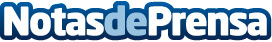 Aumento de la solicitud de Cerrajeros Torrevieja AC, Santa Pola AC y La Marina AC La cerrajeros de las poblaciones de Alicante se encuentran rebosantes debido al aumento de solicitud de sus serviciosDatos de contacto:Cerrajeros Torrevieja AChttps://www.cerrajerostorreviejaac.com 605 903 344Nota de prensa publicada en: https://www.notasdeprensa.es/aumento-de-la-solicitud-de-cerrajeros Categorias: Bricolaje Valencia http://www.notasdeprensa.es